§263.  Response to school bomb threats1.  Prototype guidelines, policies and protocols.  The commissioner, in consultation with state and local emergency services officials and representatives of school personnel and school board members, shall develop prototypical guidelines, policies and protocols for school administrative units to present to their communities when those communities are considering implementing local policies that concern prevention of and response to school bomb threats.  The prototypical guidelines, policies and protocols developed by the commissioner must be made available to all schools in the State no later than December 31, 2001.[PL 2001, c. 67, §1 (NEW).]2.  Reporting of school bomb threats.  Beginning with the 2001-2002 school year, all public schools and private schools enrolling more than 60% of their students at public expense in the State must report each bomb threat incident to the commissioner.  The initial report must be made to the office of the superintendent within the school administrative unit or to the headmaster of the private school. The office of the superintendent or headmaster receiving a report of a bomb threat at a school must report that threat to the commissioner within 2 business days of the occurrence of the bomb threat.  The commissioner shall report annually on the nature, frequency and impacts of school bomb threats in the State's schools to the joint standing committee of the Legislature having jurisdiction over education matters.[PL 2001, c. 67, §1 (NEW).]SECTION HISTORYPL 2001, c. 67, §1 (NEW). The State of Maine claims a copyright in its codified statutes. If you intend to republish this material, we require that you include the following disclaimer in your publication:All copyrights and other rights to statutory text are reserved by the State of Maine. The text included in this publication reflects changes made through the First Regular and First Special Session of the 131st Maine Legislature and is current through November 1, 2023
                    . The text is subject to change without notice. It is a version that has not been officially certified by the Secretary of State. Refer to the Maine Revised Statutes Annotated and supplements for certified text.
                The Office of the Revisor of Statutes also requests that you send us one copy of any statutory publication you may produce. Our goal is not to restrict publishing activity, but to keep track of who is publishing what, to identify any needless duplication and to preserve the State's copyright rights.PLEASE NOTE: The Revisor's Office cannot perform research for or provide legal advice or interpretation of Maine law to the public. If you need legal assistance, please contact a qualified attorney.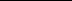 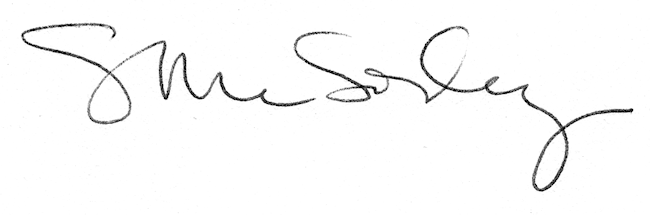 